University Curriculum Council 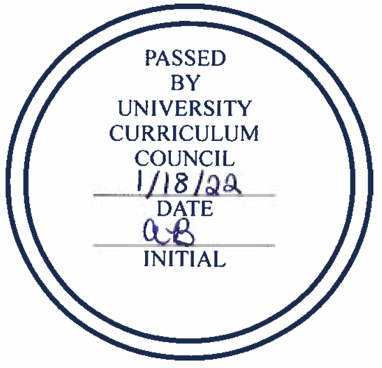 Approved Programs January 18, 2022NEW PROGRAMS/ CERTIFICATESScripps College of CommunicationProgram Code: CTZZ4GProgram Name: Communication Diversity, Ethics, and Inclusivity Certificate Department/School: Scripps School of Journalism Contact: Mary Rogus rogus@ohio.edu Desired Start Date: Fall 22/23This graduate certificate is designed for professionals in journalism, media, communications, human resources, and related fields who want a better understanding of ethics, diversity, and inclusivity, addressing challenges and best practices both in the workplace and in content creation. The certificate consists of three graduate-level courses and a seminar for a total of 12 credit hours. These courses from across the Scripps College of Communication introduce students to topics related to ethics and social responsibility.Two experiences comprise the first part of the certificate program: a 1-credit hour seminar (COMM 5014—Diversity, Ethics, and Social Responsibility in Communication (new course)) and a 4-credit hour online course (JOUR 7200--Ethics, Mass Media, and Society). The seminar and the course can be taken concurrently, and the seminar will be offered both in-person and online. The other two courses are JOUR 5130 Gender, Race, and Class in Journalism and Mass Media (3 cr.) and COMS 5220 Facilitating Difficult Conversations (4 cr.), both delivered online. Instruction will be provided by existing tenure track and instructional faculty and/or by appropriate communication professionals.Russ College of Engineering and Technology  Program Code: CTX43GProgram Name: Six Sigma Black BeltDepartment/School: Industrial and Systems EngineeringContact: Dale Masel masel@ohio.edu 	Desired Start Date: Spring 21/22In today’s ever-changing and more data-driven technologically based industries, black belt certification is often considered the backbone of an organization’s operational excellence program. Individuals with certification play a critical role as change agents, trainers, mentors, and project leaders to improve an organization’s bottom line. They follow and implement the DMAIC process (Design, Measure, Analyze, Improve and Control). Black belts solve problems by developing and implementing change initiatives. They often become a necessary member of an organization’s leadership team. The total credit hours to earn the certificate is 11 hours spread across 5 courses. These are: EMGT 6110 Principles of Six Sigma (currently a required 4-credit course in the MEM program), EMGT 6111 Advanced Six Sigma (a new 3-credit course offered as an elective in the MEM program), EMGT 6112 Green Belt and EDMT 6113 Black Belt Examinations (both new-each a 0.5-credit course, for the student to demonstrate their proficiency with Six Sigma methods) and EMGT 6114 Black Belt Project (a new 3-credit course). Typical students in the Black Belt Certification program would be Master’s of Engineering Management (MEM) students.EMGT 6110 is required for the Certified Lean Six Sigma and the MEM program. It will be made clear to students that EMGT 6110 cannot be used to satisfy more than two earned credentials and that they may need to take an additional class if they intend to complete both certificates en route to the MEM program. This certificate is for both degree seeking and non-degree seeking students and upon submission of a program change to the MEM, can be stacked toward the MEM program. The certificate is entirely online. PROGRAM CHANGES College of Health Sciences & Professions Program Code: CTGLHGProgram Name: Global Health Department/School: Department of Interdisciplinary Health Studies Contact: Debra McBride mcbrided@ohio.edu Desired Start Date: Spring 21/22We are requesting that the minimum GPA required for conferral of the graduate Global Health Certificate be changed from 2.0 to 3.0. We are stating the new GPA requirement as the old listing noted a 2.0 GPA minimum requirement and this is out of compliance with the university policy: “Conferral of a graduate degree or certificate requires an accumulative graduate GPA of at least a 3.0 – GPA cannot be “rounded up” to achieve a 3.0.” We are also requesting that HLTH 5120 Global Health Programming (3 cr.) be removed as a required course as this course is no longer being offered. In the required courses listing for the certificate students have the option of taking IHS 5521 Global Health Research and Service (3 cr.) or HLTH 5120 (3 cr.) IHS 5521 will remain as the required course. This will have no change on the required number of credits.College of Health Sciences & Professions Program Code: MG8172/MG81783Program Name: Master of Global Health Department/School: Department of Interdisciplinary Health Studies Contact: Debra McBride mcbrided@ohio.edu Desired Start Date: Spring 21/22We are requesting a change to the Master of Global Health (MGH) to update the required courses and to identify a set of approved electives so that these can be shown on the Graduate DARS for students in the program. The required electives are being reduced from 12 to 9. The proposal also clarifies that there is a required methods course (IHS 5503) which adds an additional credit hour. In addition, HLTH 5120, which is no longer offered, is being removed from the required core courses for the MGH. The total credit hours are reduced from 38 to 36.Current RequirementProposed ChangeJustification Any research methods course (3 cr)IHS 5303 Secondary Data Research in GH (4 cr)When the MGH was first offered, IHS 5303 Secondary Data Research in Global Health had not been approved. We are clarifying here that it is the required research methods course for the program.HLTH 5120 GH Programming (3)MPA 5580 Public Sector Program Evaluation (preferred) ORPM6100 Project ManagementHLTH 5120 is no longer being offered. MPA 5580 Public Sector Program Evaluation is the preferred replacement course. However, MPA 5580 requires a synchronous meeting session one time per week that does not work for students in the online version of the MGH program who are either non-traditional working students or are not located in in the U.S. We would like to include the fully online PM 6100 Project Management course as an alternative for those who cannot attend the synchronous sessions of the MPA 5580 course. These courses support similar learning outcomes/competencies as HLTH 5120 for Program Planning & Management; Leadership & Collaboration; Service Delivery; Ethical Reasoning; and Policy. Electives (12 cr)Elective (9)Reducing elective credits facilitates student completion. Total Credits (38)Total Credits (36)